МУНИЦИПАЛЬНОЕ ОБРАЗОВАНИЕ ГОРОД КРАСНОДАРМуниципальное автономное общеобразовательное учреждениеМуниципального образования город КраснодарСредняя общеобразовательная школа №62Имени Николая БугайцаИНДИВИДУАЛЬНЫЙ ПРОЕКТ
РЕСТАВРАЦИЯ МЕТАЛЛИЧЕСКИХ ИЗДЕЛИЙ И ЗАЩИТА ИХ ОТ КОРРОЗИИВыполнил:
Пухно Антон Дмитриевич
Ученик 9А Класса
Куратор:
О.М. Масленникова
Учитель химии                      Краснодар 2021                                                    СОДЕРЖАНИЕ    Введение............................................................................................................32. Теоретическая часть......................................................................................52.1. Причина возникновения коррозии............................................................52.2. Способы устранения коррозии..................................................................73.Практическая часть.......................................................................................103.1. Исправление уже ржавого металла с помощью разных методов........103.2. Покраска изделий ....................................................................................12Заключение.......................................................................................................13Список использованной литературы.............................................................141.ВведениеАктуальность       Буквально недавно технологии развивались быстрыми темпами и вещи быстро устаревали, а производители и современная мода подогревала интерес к покупке последних новинок ради увеличения продаж. В связи с чем, люди стали менее бережно относиться к вещам и часто попросту переставали заботиться о них. Однако, пандемия коронавируса и введенные санкции против нашей Родины ввели, по-моему мнению, иное отношение к имеющимся вещам. Если взглянуть на человека, то его скелет составляет основу, а значит и жизнь. В автомобиле также. Его каркас прежде всего — это основа, а коррозия металла - основной враг. Именно своевременное обслуживание автомобиля продлит его эксплуатационный период. Объект исследования: Ржавый металл с явными очагами коррозииЦель проекта:

Сбор информации и устранение очагов коррозии на объектах исследования

Задачи:
-Узнать причину возникновения коррозии-Научится реставрировать коррозирующий металл-Применить полученные знания на практике2. Теоретическая часть:
Коррозия металлов появляется в результате электрохимического (растворение во влагосодержащей воздушной или водной среде — электролите) или химического (образование соединений металлов с химическими агентами высокой агрессии) взаимодействия с внешней средой. Коррозийный процесс в металлах может развиться лишь в некоторых участках поверхности (местная коррозия), охватить всю поверхность (равномерная коррозия), или же разрушать металл по границам зерен (межкристаллитная коррозия).Металл под воздействием кислорода и воды становится рыхлым светло-коричневым порошком, больше известным как ржавчина (Fе2O3·H2О).Химическая коррозияЭтот процесс происходит в средах, не являющихся проводниками электрического тока (сухие газы, органические жидкости — нефтепродукты, спирты и др.), причем интенсивность коррозии возрастает с повышением температуры — в результате на поверхности металлов образуется оксидная пленка.Химической коррозии подвержены абсолютно все металлы — и черные, и цветные. Активные цветные металлы (например — алюминий) под воздействием коррозии покрываются оксидной пленкой, препятствующей глубокому окислению и защищающей металл. А такой малоактивный металл, как медь, под воздействием влаги воздуха приобретает зеленоватый налет — патину. Причем оксидная пленка защищает металл от коррозии не во всех случаях — только если кристаллохимическая структура образовавшейся пленки сообразна строению металла, в противном случае — пленка ничем не поможет.Электрохимическая коррозияПроцесс электрохимической коррозии не нуждается в обязательном погружении металла в электролит — достаточно тонкой электролитической пленки на его поверхности (часто электролитические растворы пропитывают среду, окружающую металл (бетон, почву и т.д.)). Наиболее распространенной причиной электрохимической коррозии является повсеместное применение бытовой и технической солей (хлориды натрия и калия) для устранения льда и снега на дорогах в зимний период — особенно страдают автомашины и подземные коммуникации (по статистике, ежегодные потери в США от использования солей в зимний период составляют 2,5 млрд. долларов).Происходит следующее: металлы (сплавы) утрачивают часть атомов (они переходят в электролитический раствор в виде ионов), электроны, замещающие утраченные атомы, заряжают металл отрицательным зарядом, в то время как электролит имеет положительный заряд. Образуется гальваническая пара: металл разрушается, постепенно все его частицы становятся частью раствора. Электрохимическую коррозию могут вызывать блуждающие токи, возникающие при утечке из электрической цепи части тока в водные растворы или в почву и оттуда — в конструкции из металла. В тех местах, где блуждающие токи выходят из металлоконструкций обратно в воду или в почву, происходит разрушение металлов. Особенно часто блуждающие токи возникают в местах движения наземного электротранспорта (например, трамваев и ж/д локомотивов на электрической тяге). Всего за год блуждающие токи силой в 1А способны растворить железа — 9,1 кг, цинка — 10,7 кг, свинца — 33,4 кг.2. Способы устранения коррозии
Во времена до 1980-х годов автомобили были слабо защищены от коррозии (из-за этого такие автомобили подвержены воздействию коррозии сильнее чем те, которые защищены). В 80-е года автомобили стали защищать лучше от коррозии на заводе, это способствовало снижению риска возникновения ржавчины, и увеличила долговечность некоторых деталей авто. Но на детали, которые подвержены сильному воздействию тепла очень трудно защитить. Для препятствования коррозии такие детали изготавливают с большим содержанием хрома и никеля.Разница, когда был произведен авто заметна.

Для примера я взял 3 марки автомобилей и их моделиMercedes-benz w124 1984 г. вЯ проанализировал и нашел автомобиль, в котором была одним из первых применена горячая оцинковка кузова. Но из-за того, что автомобиль старый эта защита постепенно перестает работатьФотография модели:
 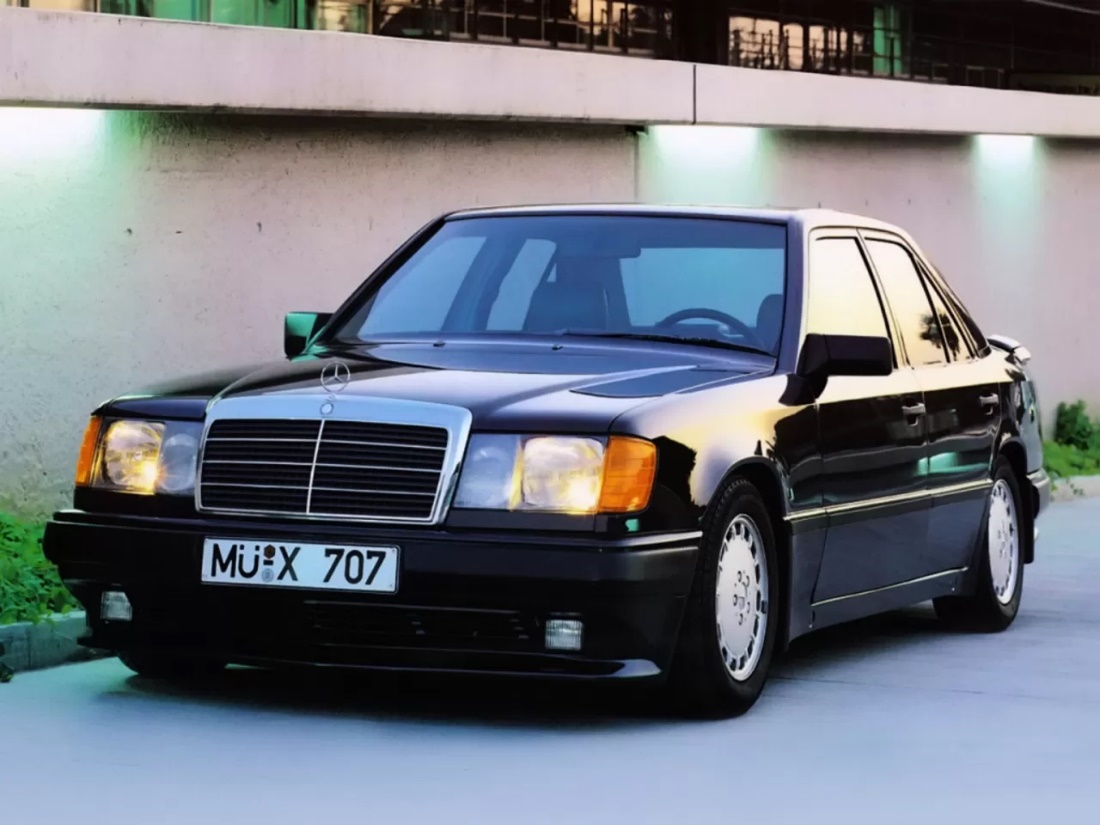 2.Maseratti Gransport 2004 г. вЭтот автомобиль был выпущен намного позже, и с более лучшей защитой, но уже начинают проявляется некоторые коррозионные очагиФотография модели: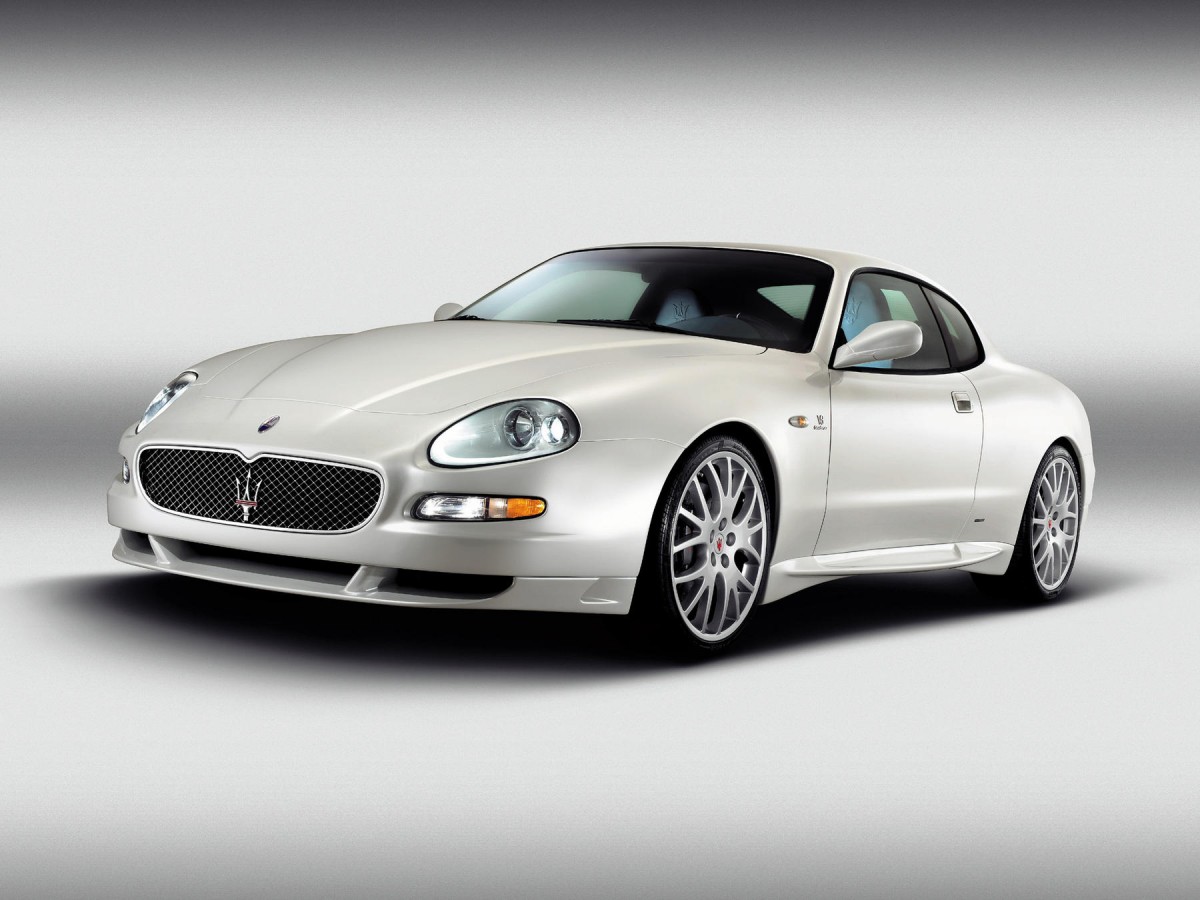 3.BMW X3 2019 г. вЭтот автомобиль совсем новый и еще не успел покрыться коррозией, да и у него лучше намного защита от ржавчины.
Фотография модели: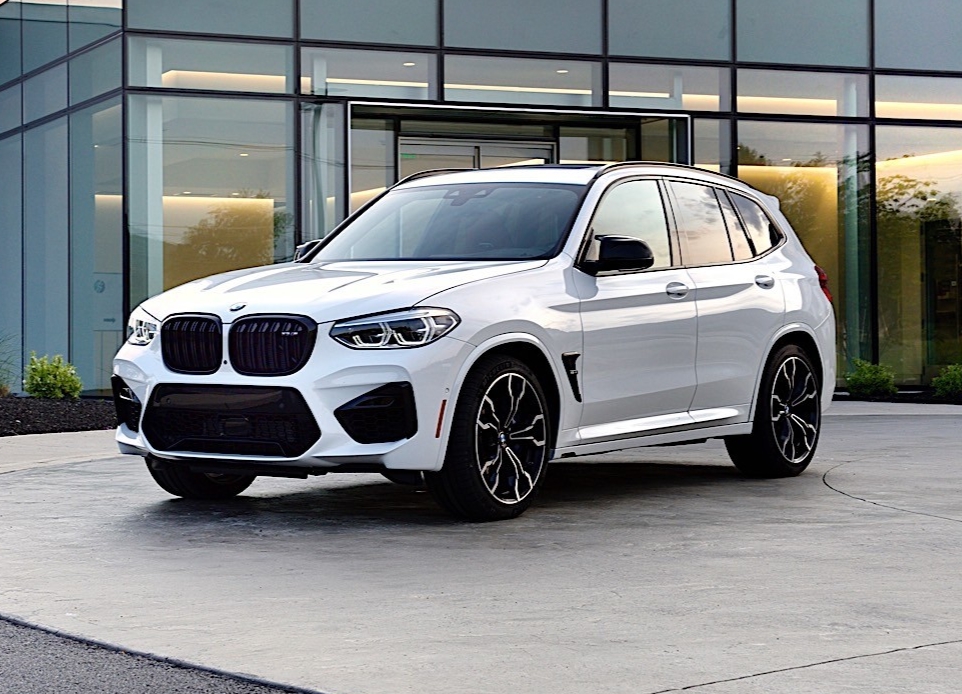 Защита металла от коррозииСуществует два типа металлических покрытий — протекторные (покрытия цинком, алюминием и кадмием) и коррозионностойкие (покрытия серебром, медью, никелем, хромом и свинцом). Ингибиторы наносятся химическим способом: первая группа металлов имеет большую электроотрицательность по отношению к железу, вторая — большую электроположительность. Наибольшее распространение в нашем обиходе получили металлические покрытия железа оловом (белая жесть, из нее производят консервные банки) и цинком (оцинкованное железо — кровельное покрытие), получаемые путем протягивания листового железа через расплав одного из этих металлов.Часто цинкованию подвергаются чугунная и стальная арматура, а также водопроводные трубы — эта операция существенно повышает их стойкость к коррозии, но только в холодной воде (при проводе горячей воды оцинкованные трубы изнашиваются быстрее не оцинкованных). Несмотря на эффективность цинкования, оно не дает идеальной защиты — цинковое покрытие часто содержит трещины, для устранения которых требуется предварительное никелирование металлических поверхностей (покрытие никелем). Цинковые покрытия не позволяют наносить на них лакокрасочные материалы — нет устойчивого покрытия.Лучшее решение для антикоррозийной защиты — алюминиевое покрытие. Этот металл имеет меньший удельный вес, а значит — меньше расходуется, алюминированные поверхности можно окрашивать и слой лакокрасочного покрытия будет устойчив. Кроме того, алюминиевое покрытие по сравнению с оцинкованным покрытием обладает большей стойкостью в агрессивных средах. Алюминирование слабо распространено из-за сложности нанесения этого покрытия на металлический лист — алюминий в расплавленном состоянии проявляет высокую агрессию к другим металлам (по этой причине расплав алюминия нельзя содержать в стальной ванне). Возможно, эта проблема будет полностью решена в самое ближайшее время — оригинальный способ выполнения алиментирования найден российскими учеными. Суть разработки заключается в том, чтобы не погружать стальной лист в расплав алюминия, а поднять жидкий алюминий к стальному листу.3.Практическая часть:Для примера я взял:Кронштейн переднего бампера 

Фотография: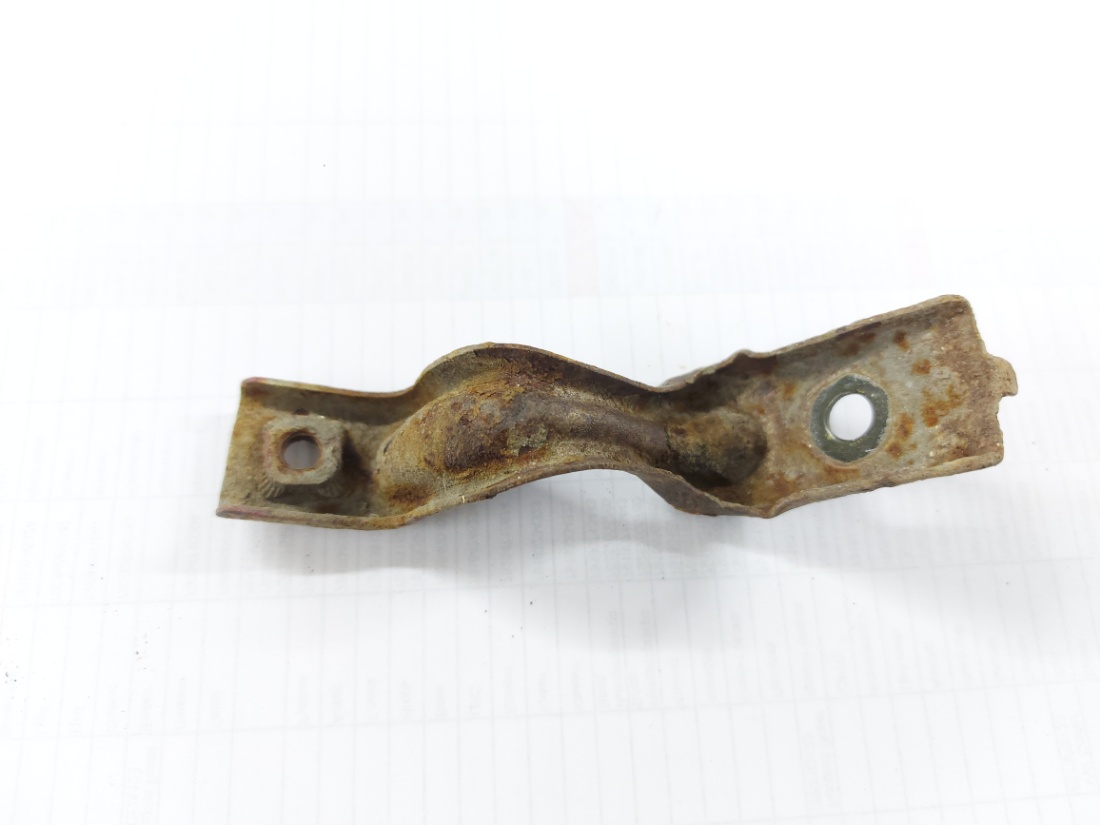 Вырезанная специально часть из двериФотография: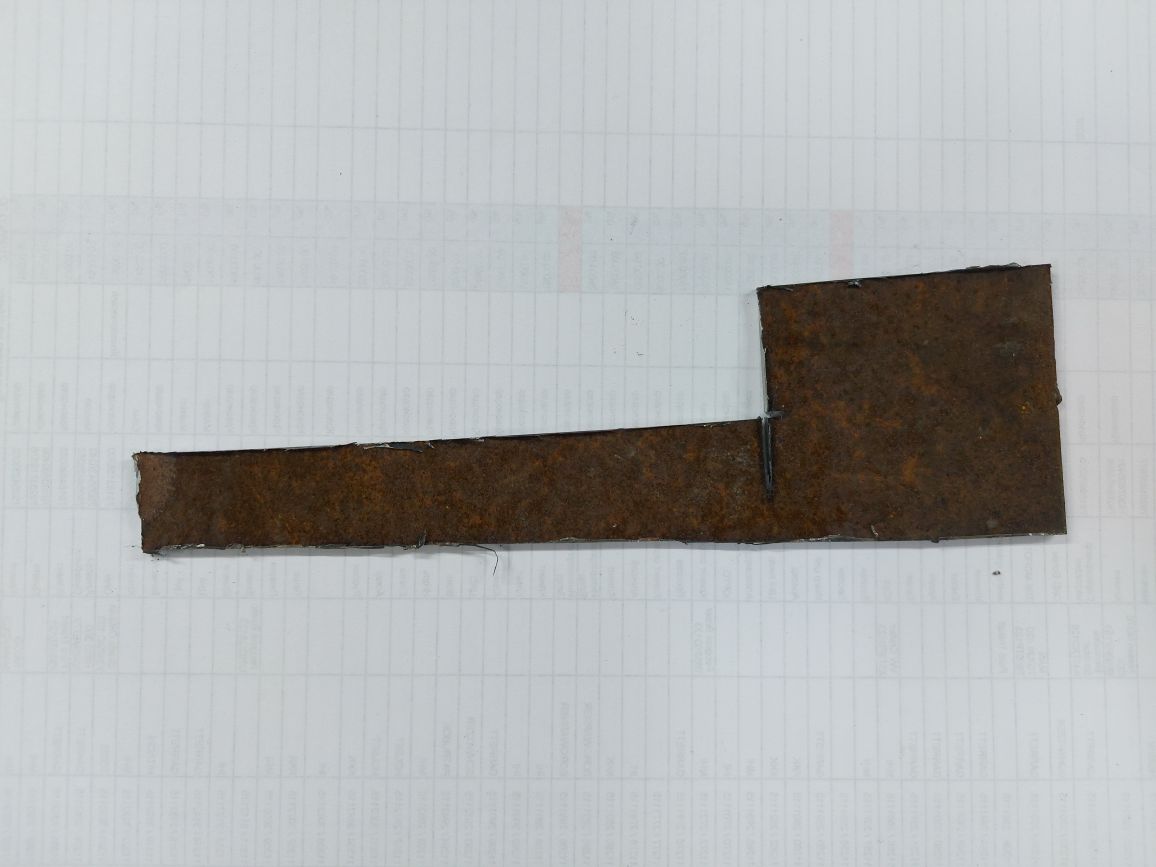 Чтобы исправить ржавчину на кронштейне я использовал аппарат для пескоструйной обработки металла

Металл после обработки: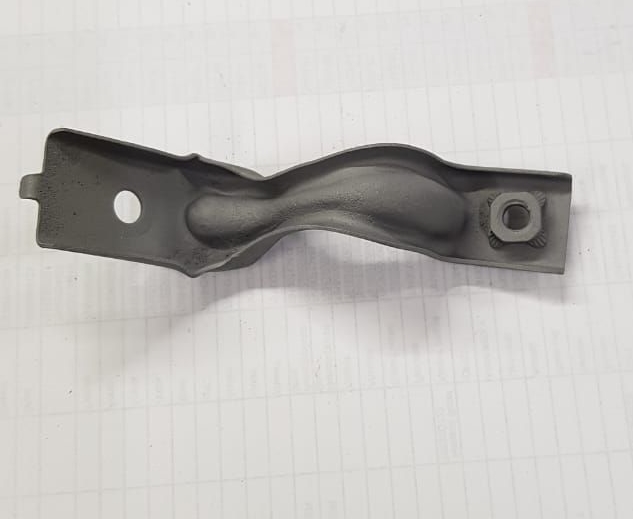 Чтобы исправить коррозию на куске металла я использовал шлифовальную машинкуИз материалов шлифовальных кругов лучше всего подойдут фибровые и лепестковые — с их помощью можно быстро и эффективно удалить ржавчину на больших поверхностях. Фибровый круг представляет собой круг из вулканизированной фибры с нанесенным на него клеем или смолой и абразивным зерном. Если после работы этими кругами на металле остаются поры ржавчины, дополнительно воспользуйтесь дисками SCM, которые достанут ржавчину из небольших углублений и пор.SCM это тканевый шлифовальный кругВот что у меня получилось: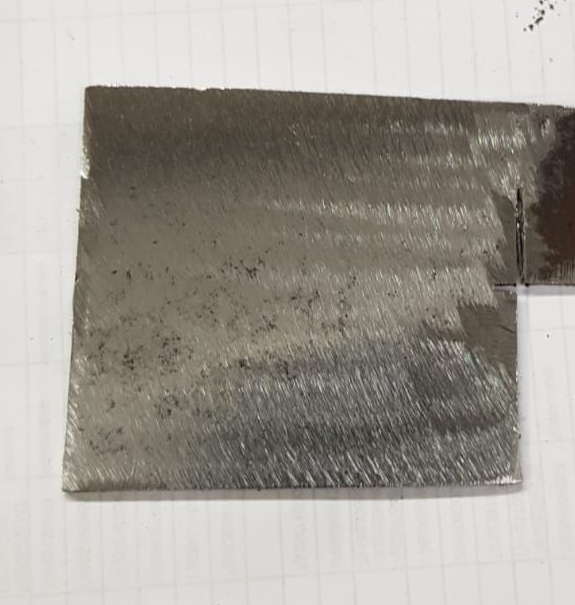 Перед покраской я загрунтовал оба объектаГрунтовка по металлу представляет собой специализированный раствор для протравливания с содержащимся в его составе ортофосфорной кислотыФото: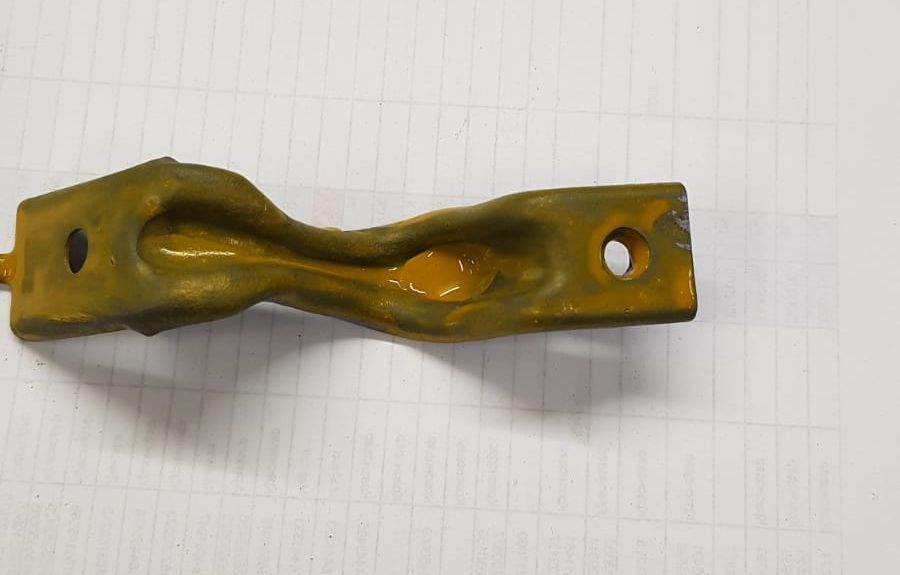 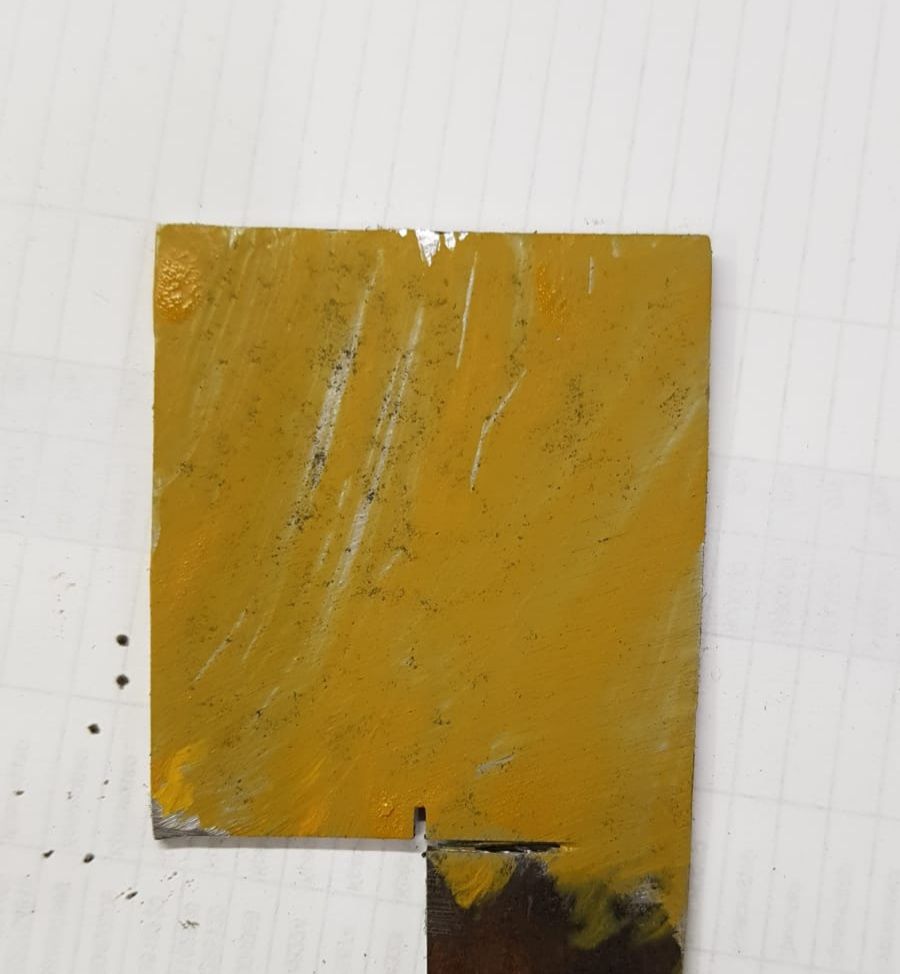 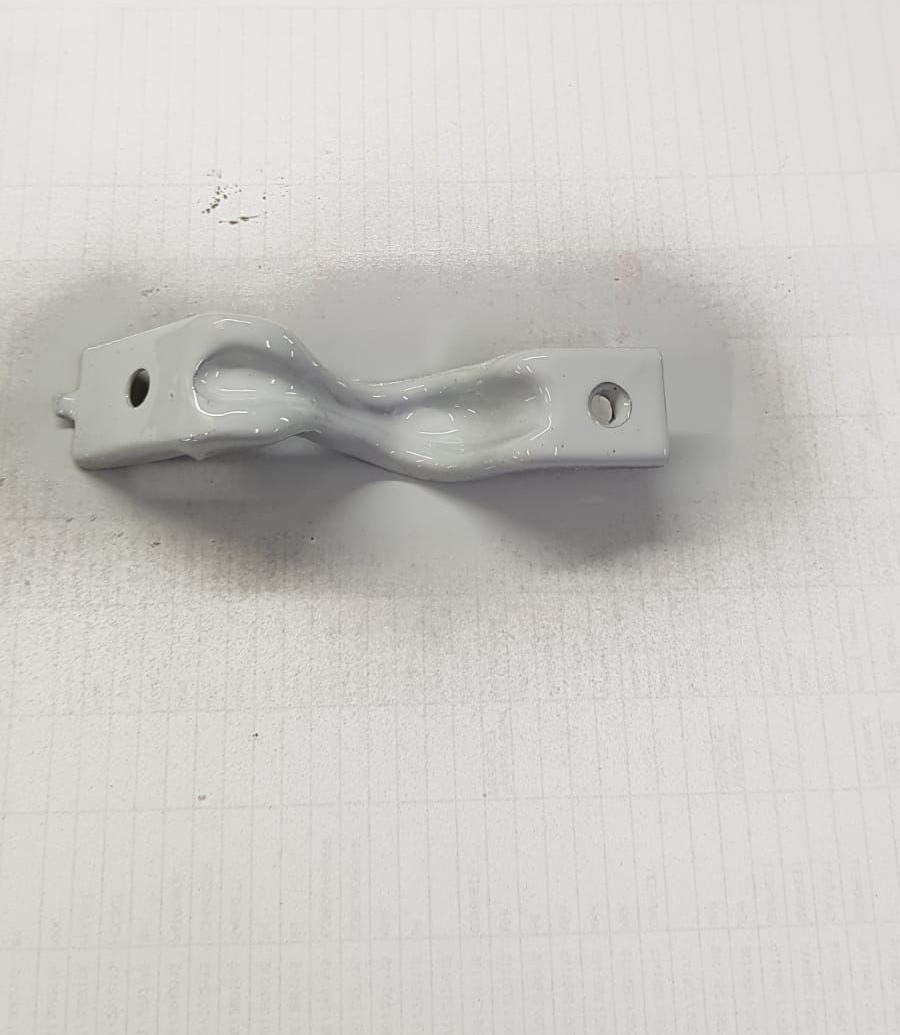 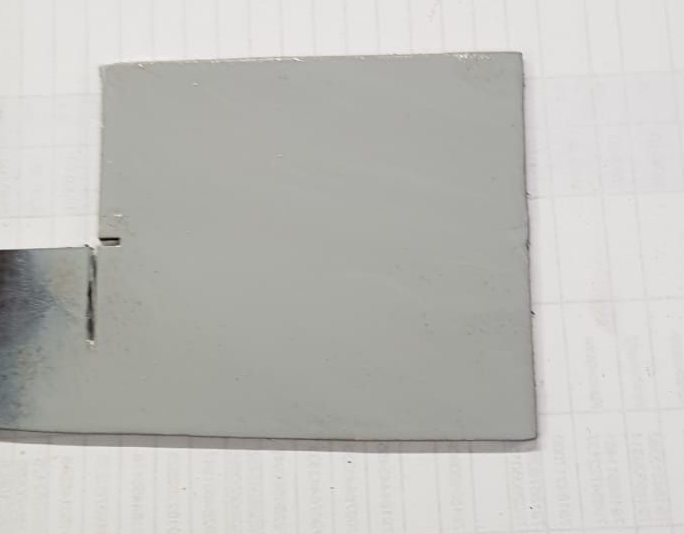 После фосфатирующего грунта детали были покрыты связующим грунтомСвязующий грунт используют для того, чтобы краска лучше ложилась на металл.После грунтовки металла я покрасил объекты исследования
Фото: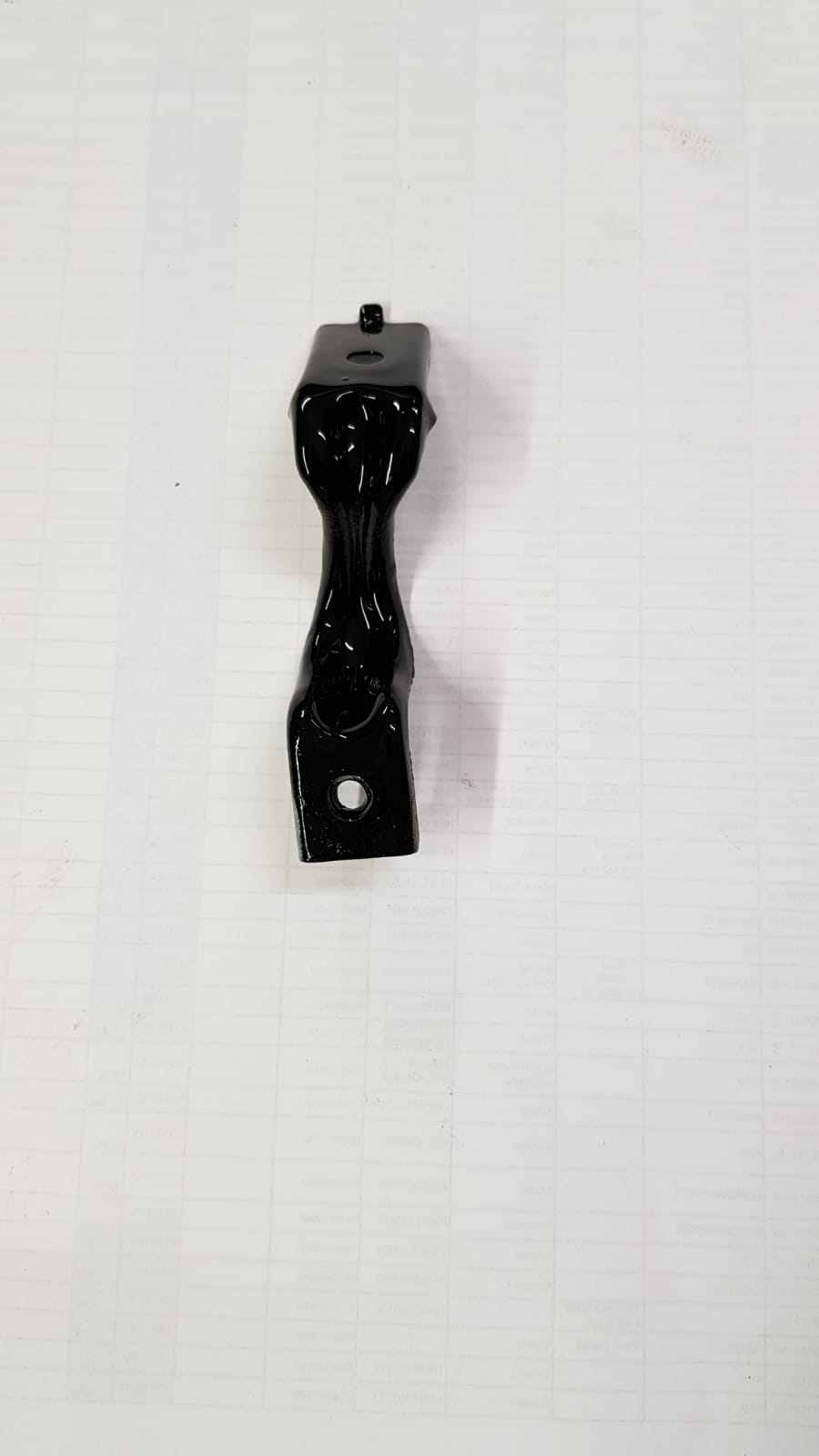 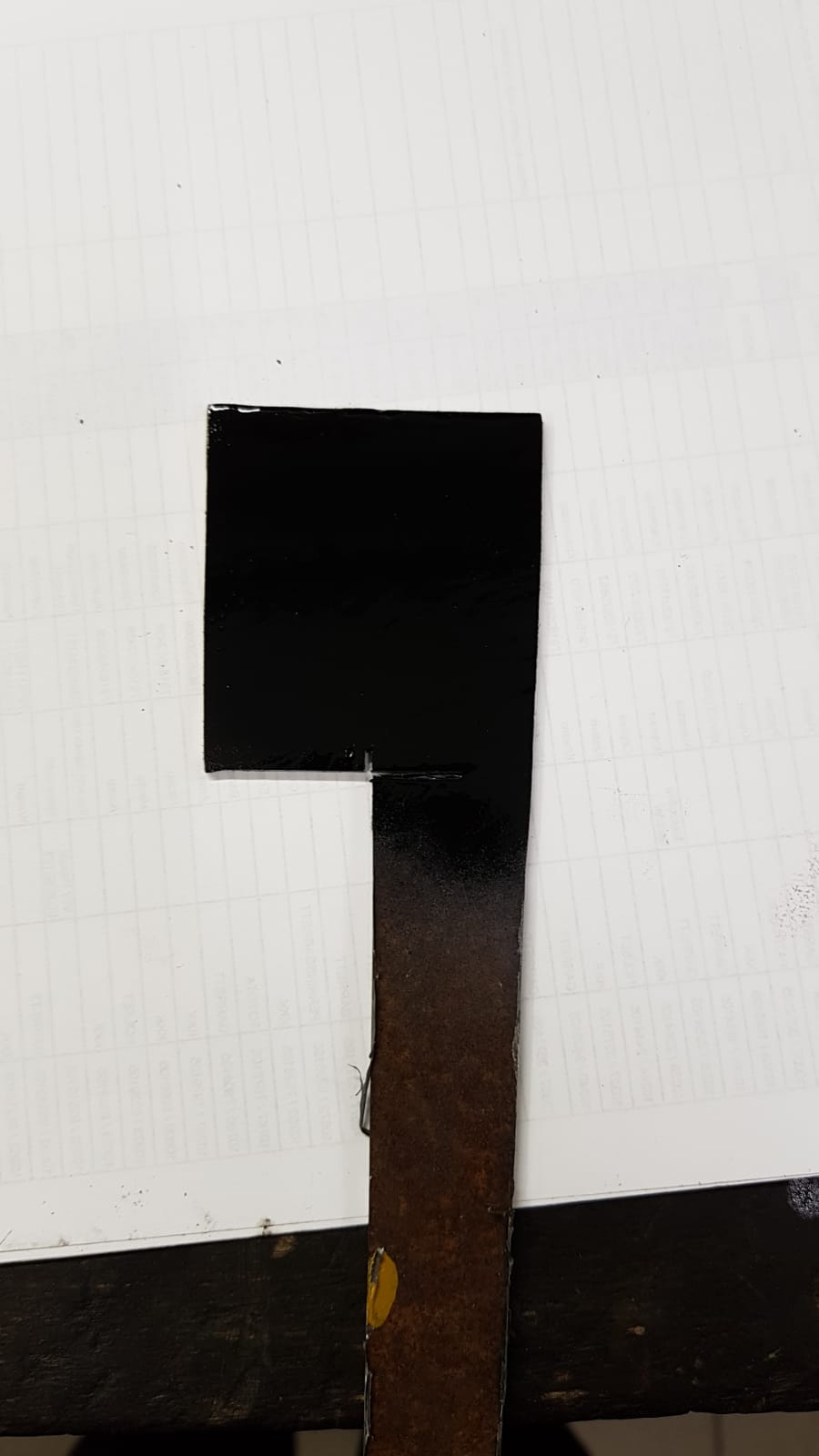 Теперь эти два металла можно использовать дальше в автомобиле, он еще долго не будет кородировать (если только краска будет нанесена правильно). Будет служить верой и правдой. Для проверки качетва защитных слоев краски я провел следующий эксперимент. Я опустил два объекта исследования в раствор соли в воде  и оставил на  несколько недель, отмечая изменения в дневнике наблюдений.Дневник наблюденийВывод:Если правильно покрасить, загрунтовать,очистить или отшлифовать то коррозия в дальнейшем больше не появится. ЗаключениеВ процессе работы над проектом я научился обрабатывать информацию. Научился пользоваться некоторыми видами инструментов для обработки металла с коррозией.В своей работе я ставил цель: научится устранять коррозию металлаМне удалось добиться цели проекта. Я углубил свои знания в этой сфере. В будущем я буду усовершенствовать полученный мной навык до профессионального уровня.Самым запоминающимся моментом в проекте как по мне был сам процесс исправления коррозии. А еще работа с пескоструйным аппаратом. Список использованной литературыhttps://yandex.ru/images/search?text=https://yandex.ru/images/search?text=w124https://yandex.ru/images/search?text=maseratti gransporthttps://yandex.ru/images/search?text=bmw-x3-2019https://artmalyar.ru/podgotovka/udalenie-starogo-lkp.htmlhttps://multiurok.ru/files/itogovyi-proekt-uchenika.html - брал как примерhttps://www.rmnt.ru/story/metal/korrozija-metalla-prichiny-vozniknovenija-i-metody-zaschity.225345/Время проведенное в раствореВидимые изменения 0 недельОтсутствуют Через 1 неделюНа поверхности наблюдается образование соляной коркиЧерез 2 неделиСитуация похожая, налипло больше солиЧерез 3 неделиНа краске появилось больше соляного налета, ничего не изменилось